 CÉLÉBRATIONS EUCHARISTIQUESSamedi 14 novembre 16h30	Cyrille Jutras --------------------- Nicole et Marcel le Houlier	Gaétan Barriault ------------------------- Famille R. Wheatley Dimanche  15 Novembre   9h00 : Guy Frappier ---------------------- Offrandes aux funérailles11h30 :   Action de grâce faveurs obtenues  - Famille Flore Victor16h30 : Elise Florence --------------------------------------- Une amieLundi 16 novembre  10h : --------  Aux intentions des paroissiens Lundi  16 novembre 16h30 :	Paul-Henri Lavallée ------------------------ Maurice LavalléeMardi 17 novembre 8h30 :	Daniel Picher ----------------------- Offrandes aux funérailles	Victor Ross -------------------------------- Denise et HuguetteMercredi 18 novembre 16h30 :	Les âmes du purgatoire --------------- Marie Jeanne GuirandJeudi 19 novembre 8h30-	Gérard Beaudet ---------------------------------- La successionVendredi 20 novembre 16h30	Simone Wheatley-----------------------------------  Ses enfantsSamedi 21 novembre 16h30	Cyrille Jutras --------------------- Nicole et Marcel le HoulierDimanche  22 Novembre   9h00 : Frank Reid ---------------------- Fleurette et Benoit Carignan11h30 : Victor Ross ------------------------------- Denise et Huguette	  Pour les parents de Héléna Lasso ------------- Hélena Lasso16h30 : Sylvie Mercure Bigras ---------------------------------- CaroleLundi 23 novembre  10h : Les âmes du purgatoire de parents et amis -----                                                                                 ----------Une paroissienne NOS CÉLÉBRATIONS DOMINICALESCovid EN ZONE ROUGE : max. 25 personnes par messeA l’église: Samedi 16h30, dimanche, 9h, 11h30 et 16h30   et    lundi, 10h  Au sous-sol au besoin : Samedi 16h30, dimanche, 9h et  11h30 La prière pour nos défuntsVoici une belle suggestion d’un paroissien :Le jour anniversaire du décès d’un de nos proches, téléphonons ou envoyons un courriel à la famille, les invitant à se souvenir de lui, d’elle, ce jour-là, à remercier Dieu, à l’implorer à son sujet.  Nous pouvons les inviter à participer à la messe ce jour-là.  Nous ajoutons un extrait du catéchisme de l’Église catholique (no 1032) : […] « Voilà pourquoi il (Judas Maccabée) fit faire ce sacrifice expiatoire pour les morts, afin qu’ils fussent délivrés de leur péché » (2M12, 46).  Dès les premiers temps, l’Église a honoré la mémoire des défunts et offert des suffrages en leur faveur, en particulier le sacrifice eucharistique, afin que, purifiés, ils puissent parvenir à la vision béatifique de Dieu.  L’Église recommande aussi les aumônes, les indulgences et les œuvres de pénitence en faveur des défunts […].COLLECTE ANNUELLE - RAPPELC’est le temps de la collecte annuelle.  Les périodes de confinement total ou partiel ont été difficiles pour tous, et aussi pour les paroisses qui ont besoin de votre aide.Votre contribution cette année est très importante pour votre église. Merci de faire votre part autant que possible en déposant dans le panier de la quête, avec votre offrande habituelle, une enveloppe avec un montant additionnel en argent ou par chèque à l’ordre de Paroisse St-Maxime (avec la mention « Collecte annuelle ». Les membres de votre assemblée de Fabrique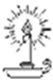 Lampe du sanctuaire aux intentions De la famille LassoQuête Semaine du 8 novembre : 1 006  $Collecte annuelle : 2 775  $Dîme :   775 $FEUILLET  PAROISSIAL  SAINT-MAXIMEdu 15 novembre  2020 Lettre pastorale de Mgr Christian LépineLe nouvel essentiel : le spirituel[…]La reconnaissance grandissante du caractère essentiel des besoins spirituels nous fait redécouvrir l’importance d’une présence à l’église qui permet de fortifier l’effet combiné et réciproque de l’affectif, du psychologique et du spirituel, du corps, du cœur et de l’âme, du personnel et du communautaire. L’église est une maison de prière pour la personne, la famille et la communauté. Elle est un lieu de culte rythmé par des célébrations liturgiques quotidiennes et dominicales. Elle est un espace de silence et de recueillement accessible et disponible. Elle est une porte ouverte sur Dieu. Elle est une école de solidarité et un centre d’envoi en mission pour servir dans les sphères de la famille, du travail et de la société.Les portes de nos cœurs n’ont jamais été fermées. Les portes de nos églises sont actuellement ouvertes. Même si le nombre de personnes rassemblées est limité, la noble tâche de promouvoir et de servir la vie spirituelle et l’amour continue. Nous partageons le souci de protéger la santé publique et nous voyons le si grand bien qu’il y a à nourrir l’esprit humain par la prière et par la liturgie, par le chapelet et par l’adoration, par la Bible et par la Messe. Les conditions de la mission se modifient, mais la mission demeure : être des témoins de l’Amour de Dieu, conduire à Jésus-Christ, devenir toujours davantage le Temple de l’Esprit, le Corps du Christ et le Peuple du Père, au service des personnes, des familles et de l’humanité. […]L’Église invite et aide à se centrer sur le beau et l’amour, le vrai et le bien. Même si tout ne dépend pas de nous, chaque personne a un rôle à jouer. Ne nous laissons pas abattre. Ne laissons pas tomber la vie communautaire chrétienne, même si elle est restreinte. Devant l’inconnu, la vie spirituelle est source de paix intérieure et de force d’âme pour traverser ensemble, avec calme et courage, les épreuves occasionnées par cette pandémie. […]Extrait de la lettre pastorale du 7 octobre 2020